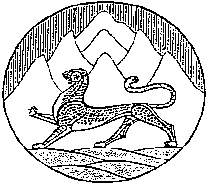 Республика Северная Осетия-АланияСобрание представителей муниципального образованияИрафский районРЕШЕНИЕ                                                                          от 28.12.2021г №34/6                                                                                с. Чикола                                                                         Об утверждении прогнозного плана приватизации муниципального имущества муниципального образования Ирафский район на 2022 год.	В соответствии с Федеральным законом Российской Федерации от 21.12.2011 г. №178-ФЗ «О приватизации государственного и муниципального имущества», Уставом муниципального образования Ирафский район, Собрание представителей муниципального образования Ирафский район.РЕШАЕТ:	1. Утвердить прогнозный план приватизации муниципального имущества Ирафского района за 2022 год согласно приложению.	2. Поручить отделу доходов, муниципального имущества и муниципального заказа АМС Ирафского района осуществить действия по реализации плана приватизации объектов.	3. Контроль выполнения настоящего решения возложить на главу администрации местного самоуправления Ирафского района Лагкуева О.Т.Глава муниципального образованияИрафский район                                                                                К.М. ГуцунаевприложениеПрогнозный планприватизации муниципального имущества Ирафского района на 2022 г.№ п/пНаименование объектаМестонахождение объектаПлощадькв.м.Дата приватизации1Нежилое административное здание (МТС)РСО-Алания, Ирафский район, с,Чикола, ул.М.Будтуева, 184181,5в течение года 2Нежилое здание лит. А(типография)РСО-Алания, Ирафский район, с. Чикола, ул. А.Макоева, 33299,5в течении года